Modulo di consenso per la pubblicazione nel sito della scuola di video ed immagini prodotti nello svolgimento dell’attività didattica e formativa dell’istituzione scolastica. 	Data: __________Informativa e richiesta di consenso per la pubblicazione di video e fotoprodotti in occasione delle attività svolte in classe per _______________Gentile Signore/a,secondo le disposizioni del Decreto Legislativo 30 giugno 2003, n. 196 (“Codice in materia di protezione dei dati personali”) e del Regolamento Europeo 679/2016 ha già ricevuto le informazioni in merito al trattamento dei dati personali suoi e dei suoi figli operati da questo istituto e consultabili anche nella informativa privacy pubblicata nel sito web della scuola. In questa sede La informiamo in merito ad ulteriori trattamenti che potranno avvenire solo in seguito al rilascio da parte sua di esplicito consenso. < DESCRIZIONE SINTETICA DELLE ATTIVITA’ con l’indicazione della finalità, delle modalità di svolgimento, del materiale prodotto e dei trattamenti operati>Perché Lei possa liberamente esprimere il consenso informato al trattamento forniamo le seguenti informazioni:Titolare del trattamentoIl Titolare del trattamento è: IIS De Sanctis-Deledda, con sede in Via Sulcis, tel. 070280267, E-mail : cais026001@istruzione.it, PEC: cais026001@pec.istruzione.it rappresentata dal Dirigente scolastico pro tempore Maria Rosaria De RosaResponsabile Protezione Datiil Responsabile della Protezione dei Dati è    dott. Mario Mureddu - tel. 351088944 E-mail: mario.mureddu.dpo@gmail.com PEC: dpo@gmail.com3. Dati personaliI dati personali oggetto del presente trattamento sono le immagini ed i video realizzati in occasione di _____________________________.che ritraggono anche gli alunni della classe _______ durante ____________ e che potrebbero quindi contenere anche immagini di suo figlio. Nei video realizzati i minori saranno ritratti solo nei momenti “positivi” (secondo la terminologia utilizzata dal Garante per la protezione dei dati personali e dalla Carta di Treviso del 5 ottobre 1990 e successive integrazioni) legati alla vita della scuola.4. Finalità del trattamento La realizzazione del materiale audio/video è finalizzato al conseguimento delle finalità istituzionali di istruzione e formazione proprie di questa istituzione scolastica. --- specificare eventuali altre finalità ------5. Obbligatorietà del conferimento dei datiConsiderate le finalità del trattamento indicate al punto precedente non è richiesto il suo consenso per la realizzazione del materiale audio/video. Riteniamo invece di dover acquisire il suo esplicito consenso, che potrà esprimere mediante il modulo allegato, per la pubblicazione nel sito web dell’istituito di immagini e video ritraenti suo figlio. Tale pubblicazione avverrà per una durata temporale limitata e verrà rimossa entro ____________________6. Utilizzo del materiale da parte di terziIl materiale audio e video pubblicato potrà essere usato per fini familiari e personali dai genitori degli alunni ritratti. Il consenso espresso con il sottostante modulo è limitato alla pubblicazione operata dall’istituto scolastico per le finalità suddette e non si estende ad altri trattamenti operati da terzi, quali la pubblicazione su facebook e su internet, cui rimarranno personalmente responsabili gli autori. Per tutte le altre informazioni quali i diritti dell’interessato ed il diritto di reclamo rimandiamo all’informativa privacy pubblicata nel sito web dell’istituto all’indirizzo _________________------------------------------------------------------------------------MODULO RICHIESTA CONSENSOI sottoscritti …………………….………………………………………………………………………………………………..  Genitori dell’alunno/a ………………………………………………………………………………………………………. frequentante la classe ……………  dell’Istituto …………………………………………………………………… Presa visione dell’informativa relativa ai trattamenti di dati personali operati nell’ambito delle attività _________________________     CONSENTONO NON CONSENTONO Alla pubblicazione di immagini e video del proprio figlio sul sito web dell’istituto per le finalità indicate nella relativa informativa. Si presta il consenso alla pubblicazione anche del nome e la voce del proprio figlio/a, e/o dichiarazioni e commenti personali registrati all'interno delle attività educative e didattiche per scopi documentativi, formativi, informativi e divulgativi della scuola. I sottoscritti confermano di non aver nulla a pretendere in ragione di quanto sopra indicato e di rinunciare irrevocabilmente ad ogni diritto, azione o pretesa derivante da quanto sopra autorizzato.Data…………………………… Padre: ……………………………………………………     Firma _________________________……… Madre: ……………………………………………………    Firma _________________________………  in caso di firma di un solo genitore, il sottoscrittore, consapevole delle conseguenze amministrative e penali per chi rilasci dichiarazioni non corrispondenti a verità, ai sensi del DPR 245/2000, dichiara di aver effettuato la scelta/richiesta in osservanza delle disposizioni sulla responsabilità genitoriale di cui agli artt. 316, 337 ter e 337 quater del codice civile, che richiedono il consenso di entrambi i genitori.Firma Genitore___________________________________________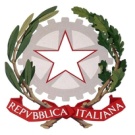 ISTITUTO DI ISTRUZIONE SUPERIORE “DE SANCTIS - DELEDDA”LICEO LINGUISTICO  -  LICEO delle SCIENZE UMANEISTITUTO TECNICO TECNOLOGICO (Chimica, materiali e biotecnologieVIA SULCIS 14  -  09100 CAGLIARI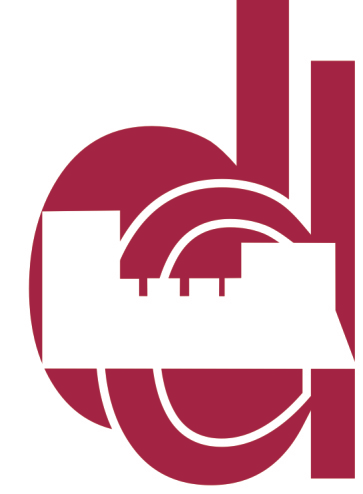 tel.  070280267 ; e-mail: cais026001@istruzione.it; web: http://desanctisdeledda.edu.itSedi operative: Via Sulcis  14 (tel. 070280267)  -  Via Cornalias 169 (tel. 070284995)    tel.  070280267 ; e-mail: cais026001@istruzione.it; web: http://desanctisdeledda.edu.itSedi operative: Via Sulcis  14 (tel. 070280267)  -  Via Cornalias 169 (tel. 070284995)    tel.  070280267 ; e-mail: cais026001@istruzione.it; web: http://desanctisdeledda.edu.itSedi operative: Via Sulcis  14 (tel. 070280267)  -  Via Cornalias 169 (tel. 070284995)    